Allegato 2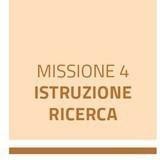 DICHIARAZIONE	DI CONFORMITÀ AL PRINCIPIO DNSH (DO NOT SIGNIFICANT HARM) E ULTERIORI ADEMPIMENTI PREVISTI DAL CODICE DELL'AMBIENTE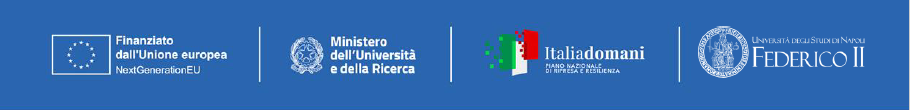 PIANO NAZIONALE DI RIPRESA E RESILIENZA (PNRR)   – MISSIONE 4COMPONENTE 2 INVESTIMENTO 1.1 – “Fondo per il Programma Nazionale di Ricerca e Progetti di Rilevante Interesse Nazionale (PRIN)”DICHIARAZIONE DI CONFORMITÀ AL PRINCIPIO DNSH E ALLA PERTINENTE NORMATIVA AMBIENTALE DELL’UE E NAZIONALE(La presente dichiarazione deve essere compilata e firmata digitalmente dal Soggetto Attuatore e allegata alla Relazione tecnico-scientifica sullo stato di avanzamento del progetto)La/Il sottoscritta/o	, nata/o a 				, il	, Legale rappresentante del	Soggetto	attuatore				,		Codice fiscale			, Partita IVA			, aventesede	legale	a	 		inVia/Piazza	n.	CAP	PEC	 consapavole della responsabilità penale cui può andare incontro in caso di dichiarazione falsa o comunque non corrispondente al vero (art. 76 del D.P.R. n. 445 del 28/12/2000), ai sensi delD.P.R. N. 445 DEL 28/12/2000 e ss.mm.ii.DICHIARA cheLe attività svolte dal Soggetto attuatore, verificate tramite l’acquisizione di documentazione prodotta dai Soggetti a qualsiasi titolo coinvolti nella realizzazione del progetto, allegata al presente documento, non arrecano danno significativo a nessuno dei sei obiettivi ambientali indicati all’art. 17 del Reg. (UE) 2020/852, per tutto il ciclo di vita del progetto, e in particolare:alla mitigazione dei cambiamenti climatici, in quanto le attività non conducono a significative emissioni di gas a effetto serra;all’adattamento ai cambiamenti climatici, in quanto le attività non conducono a un peggioramento degli effetti negativi del clima attuale e del clima futuro previsto su sé stessa o sulle persone, sulla natura o sugli attivi;all’uso sostenibile e alla protezione delle acque e delle risorse marine, in quanto le attività non nuocciono:al buono stato o al buon potenziale ecologico di corpi idrici, comprese le acque di superficie e sotterranee; oal buono stato ecologico delle acque marine;all’economia circolare, compresi la prevenzione e il riciclaggio dei rifiuti, in quanto:le attività non conducono a inefficienze significative nell’uso dei materiali o nell’uso diretto o indiretto di risorse naturali quali le fonti energetiche non rinnovabili, le materie prime, le risorse idriche e il suolo, in una o più fasi del ciclo di vita dei prodotti, anche in termini di durabilità, riparabilità, possibilità di miglioramento, riutilizzabilità o riciclabilità dei prodotti;le attività non comportano un aumento significativo della produzione, dell’incenerimento o dello smaltimento dei rifiuti, ad eccezione dell’incenerimento di rifiuti pericolosi non riciclabili; olo smaltimento a lungo termine dei rifiuti non potrebbe causare un danno significativo e a lungo termine all’ambiente;alla prevenzione e alla riduzione dell’inquinamento, in quanto le attività non comportano un aumento significativo delle emissioni di sostanze inquinanti nell’aria, nell’acqua o nel suolo rispetto alla situazione esistente prima del suo avvio; oalla protezione e al ripristino della biodiversità e degli ecosistemi, in quanto le attività:non nuocciono in misura significativa alla buona condizione e alla resilienza degli ecosistemi; onon nuocciono allo stato di conservazione degli habitat e delle specie, comprese quelli di interesse per l’Unione.1Al fine di adempiere alle verifiche di cui al punto 1, sono state seguite le indicazioni contenute nell’Allegato alla Circolare MEF del 30 dicembre 2021, n. 32, denominato “Guida operativa per il rispetto del principio di non arrecare danno significativo all’ambiente (DNSH)” (di seguito “Guida DNSH”) e nell’Allegato alla Circolare MEF del 13 ottobre 2022, n. 33, denominato “Aggiornamento Guida operativa per il rispetto del principio di non arrecare danno significativo all’ambiente (cd. DNSH)”, incluse quelle riguardanti il Regime associato alla misura a cui fa riferimento il progetto, le schede tecniche associate alla misura e le relative checklist;Le attività svolte dal Soggetto attuatore non ricadono tra le seguenti attività di ricerca cosiddetta “brown” in conformità alla Comunicazione della Commissione UE 2021/C 58/01 “Orientamenti tecnici sull’applicazione del principio DNSH”:attività connesse ai combustibili fossili, compreso l’uso a valle;attività nell’ambito del sistema di scambio di quote di emissione dell’UE (ETS) che generano emissioni di gas a effetto serra previste non inferiori ai pertinenti parametri di riferimento;attività connesse alle discariche di rifiuti agli inceneritori e agli impianti di trattamento meccanico biologico;attività nel cui ambito lo smaltimento a lungo termine dei rifiuti potrebbe causare un danno all’ambiente.Le attività svolte sono conformi alla pertinente normativa ambientale dell’UE enazionale.Ha rispettato le indicazioni previste dalla legislazione nazionale applicabile, ivi comprese quelle previste dal Codice dell'ambiente (Decreto Legislativo 3 aprile 2006,1 Nel valutare un’attività economica in base ai criteri indicati al presente paragrafo, si tiene conto dell’impatto ambientale delle attività stesse e dell’impatto ambientale dei prodotti e dei servizi da esse forniti durante il loro intero ciclo di vita, in particolare prendendo in considerazione produzione, uso e fine vita di tali prodotti e servizi.n. 152 e ss.mm.ii.), inclusa l’eventuale necessità di sottoporre le attività progettuali pertinenti agli adempimenti previsti dalla normativa vigente tra le quali la Valutazione di impatto ambientale (VIA), l’Autorizzazione integrata Ambientale (AIA) e l’Autorizzazione Unica Ambientale (AUA);Il Soggetto attuatore ha indirizzato, nell'ambito delle procedure di selezione ed esecuzione del contratto d’appalto, i Soggetti realizzatori o esecutori al rispetto delle previsioni contenute nell’Allegato alla Circolare MEF del 30 dicembre 2021, n. 32, denominato “Guida operativa per il rispetto del principio di non arrecare danno significativo all’ambiente (DNSH)” (di seguito “Guida DNSH”) e nell’Allegato alla Circolare MEF del 13 ottobre 2022, n. 33, denominato “Aggiornamento Guida operativa per il rispetto del principio di non arrecare danno significativo all’ambiente (cd. DNSH)” nonché a quanto previsto dalla normativa ambientale dell’UE e nazionale.Luogo e data 	Il Legale rappresentante del Soggetto attuatore(Firma digitale)Appendice – Checklist allegata alla Guida DNSH relativa alla Scheda 26 – Finanziamenti a imprese e ricerca - Misura 4 Componente 2 Investimento 1.1 (da completare per ogni bimestre di rendicontazione)2 I punti di controllo il cui “tempo di svolgimento delle verifiche” è indicato come ex-ante sono da intendersi validi anche per i controlli da svolgere in itinere.MISSION 4 EDUCATION RESEARCHAttachment 2DECLARATION	OF COMPLIANCE WITH THE DNSH (DO NOT SIGNIFICANT HARM) PRINCIPLE AND COMPLIANCE WITH OTHER PRINCIPLES AS PER THE ENVIRONMENT CODENATIONAL RECOVERY   AND   RESILIENCE   PLAN   (NRRP)   –   MISSION   4COMPONENT 2 INVESTMENT 1.1 – “Fund for the National Research Program and for Projects of National Interest (NRP)”DECLARATION OF COMPLIANCE WITH THE DNSH PRINCIPLE AND WITH EU AND NATIONAL ENVIRONMENTAL LAWS(The hereby declaration should be filled out and digitally signed by the implementing entity and attached to the technical-scientific report on the development of the project)The   undersigned	,   born   in 				, on	, Legal representative of the	implementing	entity				,		Fiscal code			, VAT   number			, withregistered	office		inStreet	n.	ZIP	PEC	aware of the penal liability which can be charged of in case of false declarations or not corresponding to the truth (art. 76 of the P.R.D. n. 445 from 28/12/2000), according to P.R.D. N. 445 from 28/12/2000 and ss.mm.ii.DECLARES thatThe activities carried out by the implementing entity, which are verified through the attached documents produced by other entities involved in the implementation of the project, do not significantly harm the six environmental objectives indicated in art. 17 of the EU regulation 2020/852, for the whole project duration and in particular:Mitigation of climate change, as the activities do not release greenhouse gas emissions;Adaptation to climate change, as the activities do not lead to a worsening of the negative effects of climate and of the negative effects of the climate in the future especially on people and nature;Sustainable use and safeguarding of water and marine resources as the activities do not harm:The current status of water basins, including surface water and groundwater; orCurrent ecological status of marine water;Circular economy, including protection and waste recycling as:The activities do not lead to inefficiencies in the use of materials or the direct or indirect use of natural resources such as non-renewable energy sources, raw materials, water and soil, at one or more stages of the life cycle of the products, also in terms of the durability, reparability, upgradeability, reusability or recyclability of the products;the activities do not lead to a significant increase in waste generation, incineration or disposal, with the exception of the incineration of non- recyclable hazardous waste; orthe long-term disposal of waste is not likely to cause significant long- term damage to the environment;the prevention and reduction of pollution, as the activities do not lead to a significant increase in emissions of pollutants into the air, water or soil as compared with the pre-existing pattern; orthe protection and restoration of biodiversity and ecosystems, as the activities:do not significantly harm the good condition and resilience of ecosystems; ordo not harm the conservation status of habitats and species, including those of interest to the European Union.1In order to carry out the checks referred to in paragraph 1, the indications included in the Annex to MEF notification dated 30 December 2021, no. 32, named "Operational guide for compliance with the principle of not causing significant damage to the environment (DNSH)" (hereinafter "DNSH Guide") and in the Annex to MEF Circular dated 13 October 2022, no. 33 of 13 October 2022, named "Updated Operational Guide for Compliance with the Principle of No Significant Harm to the Environment (DNSH)", including those concerning the Scheme associated with the measure to which the project refers, the technical data sheets associated with the measure and the relevant checklists;The activities carried out by the Implementing entity do not fall within the following 'brown' research activities in accordance with the EU Commission Communication 2021/C 58/01 'Technical guidance on the application of the DNSH principle':activities related to fossil fuels, including downstream use;activities under the EU Emissions Trading Scheme (ETS) that generate expected greenhouse gas emissions whose amount is not less than the benchmarks of reference;activities related to landfills, to incinerators and mechanical-biological treatment plants;activities in which the long-term disposal of waste could cause damage to the environment.The activities performed comply with relevant EU and national environmental legislation.It has complied with the requirements of the applicable national legislation, including those set out in the Environmental Code (Legislative Decree no. 152 of 3 April 2006 and subsequent amendments and additions), including the possible need to submit the relevant project activities according to the requirements of the applicable legislation, including the Environmental Impact Assessment (EIA), the Integrated Environmental1 When assessing an economic activity on the basis of the criteria set out in this paragraph, the environmental impact of the activities themselves and the environmental impact of the products and services they provide throughout their life cycle shall be taken into account, in particular by considering production, use and end-of-life of those products and servicesAuthorisation (AIA) and the Single Environmental Authorisation (AUA);The Implementing Entity has given directions, as part of the procedures for the selection and execution of the tender contract, to the implementing or executing Entities to comply with the provisions contained in the Annex to MEF Notification dated 30 December 2021, no. 32 of 30 December 2021, named "Operational guide for compliance with the principle of not causing significant damage to the environment (DNSH)" (hereinafter referred to as the "DNSH Guide") and in the Annex to MEF Notification No. 33 of 13 October 2022, named "Updated Operational Guide for compliance with the principle of not causing significant damage to the environment (so-called DNSH)" as well as the provisions of EU and national environmental legislations.Place and date 	Legal Representative of the implementing entity (Digital signature)Appendix – Checklist attached to the DNSH Guidelines related to Form n.26– Funding for enterprises and research - Measure 4 Component 2 Investment 1.1 (to be filled out every two months as per the accounting period)2 Checkpoints whose 'time for carrying out checks' is indicated as ex-ante are also to be understood as applying to ongoing checks.Tempo di svolgimento delle verifichen.Elemento di controlloEsito (Sì/No/Non applicabile)Commento (obbligatorio in caso di N/A)Ex-ante21È stata fornita una lista di tutti i settori verso i quali sono fatti gli investimenti, individuati secondo il loro codice NACE (a livello di divisione)?Ex-ante22Tutte le operazioni che raggiungono o superano le soglie descritte nei punti descritti nella relativa scheda tecnica (CATEGORIA 1) sono sottoposte a una verifica di sostenibilità con esito positivo, seguendo le indicazioni degli orientamenti tecnici per il Fondo InvestEU e tale previsione è inclusa degli accordi contrattuali così come il suo rispetto successivo?Ex-ante23Gli investimenti che ricadono sotto alla soglia minima per l’applicazione della verifica di sostenibilità completa (CATEGORIA 2), sono sottoposti a una verifica in forma semplificata e hanno ottenuto un esito positivo?Ex-ante24E' confermato che dagli investimenti in ricerca e innovazione (R&I), sono escluse ex-ante le attività dedicate alla ricerca e innovazione cosiddetta “brown R&I” che riguarda ad esempio fonti fossili, gas naturali esclusi dall’Allegato III degli Orientamenti tecnici sull’applicazione del principio “non arrecare un danno significativo”, inceneritori, trattamento biologico meccanico e discariche etc., così come specificato nella scheda tecnica?Ex-ante25E' confermato che le attività finanziate non rientrino tra quelle escluse, così come definite nella relativa scheda tecnica?6Gli investimenti in attività di ricerca e innovazione sono rivolti a ricerche il cui risultato è neutrale tecnologicamente (technological neutrality) nella sua applicazione?Ex-post7I criteri oggetto di verifica sono monitorati nel corso del tempo ed eventuali modifiche significative dell’esito della verifica indicato in origine sono stati adeguatamente comunicati e le conseguenze mitigate?Ex-post8La conformità degli investimenti è monitorata nel corso dell’attuazione esono state intraprese azioni appropriate ove pertinenti?Timeframe for the checksn.Item to be checkedResult(Yes/No/Not applicable)Comment (mandatory in case of N/A)Ex-ante21Has a list of investments in all sectors been provided, identified according to their NACE code (at a division level)?Ex-ante22Are all operations that meet or exceed the thresholds described in the points included in the related data sheet (CATEGORY 1) subject to a successful sustainability check, following the guidelines of the technical instructions for the InvestEU Fund, and is this provision included in the contractual agreements as well as its subsequent compliance?Ex-ante23Are investments that fall below the minimum threshold for the application of the full sustainability check (CATEGORY 2) subject to a simplified form of verification and were they successful?Ex-ante24Is it confirmed that activities dedicated to so-called 'brown R&I' are excluded ex-ante, e.g. fossil fuels, natural gases from Annex III on the Technical Guidelines on the application of the principle 'do no significant harm', incinerators, mechanical biological treatment and landfills etc., as specified in the technical data sheet?Ex-ante25Is it confirmed that the funded activities are not among those excluded, as defined in the related factsheet?6Are investments in research and innovation addressed to research whose outcome is technologically neutral (technological neutrality) for its application?Ex-post7Are the audited criteria monitored over time and have the changes to the originally indicated audit outcome been properly communicated and have the consequences been mitigated?Ex-post8Is investment compliance monitored during their implementation and is appropriate action taken where relevant?